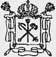 САНКТ-ПЕТЕРБУРГ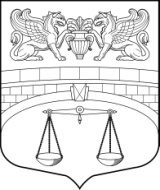 МУНИЦИПАЛЬНОЕ ОБРАЗОВАНИЕ МУНИЦИПАЛЬНЫЙ ОКРУГ АПТЕКАРСКИЙ ОСТРОВМУНИЦИПАЛЬНЫЙ  СОВЕТ(пятый  созыв)197022, Санкт-Петербург, ул. Льва Толстого, дом.5, тел/факс 234-95-93РЕШЕНИЕ№ 4/229  мая   2015 г. «О внесении изменений в РешениеМуниципального Совета муниципального образования Муниципального округа Аптекарский остров от 06.11.2009 г. за № 13/4 «Об утверждении официальных символов муниципального образованиямуниципального округа Аптекарский остров» В  соответствии с Федеральным Законом от 06.10.2003 № 131-ФЗ «Об общих принципах организации местного самоуправления в Российской Федерации», Законом Санкт-Петербурга от 23.06.2009 г. № 420-79 «Об организации местного самоуправления в Санкт-Петербурге», Уставом муниципального образования муниципального округа Аптекарский остров, с учетом Предложения Прокуратуры Петроградского района от 08.05.2015 г. № П-2015-21, Муниципальный Совет муниципального образования муниципального округа Аптекарский остров Решил:1. Внести в Положение о гербе муниципального образования муниципального округа Аптекарский остров   (Приложение № 1 к Решению Муниципального Совета муниципального образования муниципального округа Аптекарский остров от 06.11.2009 г. № 13/4) утвержденное Решением Муниципального Совета муниципального образования муниципального округа Аптекарский остров от 06.11.2009 г. № 13/4 следующие изменения:    1.1. Дополнить текст Положения о гербе муниципального образования муниципального округа Аптекарский остров   (Приложение № 1 к Решению Муниципального Совета муниципального образования муниципального округа Аптекарский остров от 06.11.2009 г. № 13/4) разделом 6, следующего содержания:6. «Нарушение порядка официального использования ГЕРБА  муниципального образования муниципального округа Аптекарский остров и (или) публичное проявление неуважения к ГЕРБУ муниципального образования муниципального округа Аптекарский остров» 6.1. Использование ГЕРБА муниципального образования муниципального округа Аптекарский остров  в нарушение установленного данным Положением порядка влечет наложение административного штрафа на граждан и должностных лиц в размере от пятисот до двух тысяч рублей; на юридических лиц - от одной тысячи до десяти тысяч рублей. 6.2. Публичное проявление неуважения к ГЕРБУ муниципального образования муниципального округа Аптекарский остров  способами, указывающими на явное пренебрежение к гербу муниципального образования, влечет наложение административного штрафа на граждан и должностных лиц в размере от пятисот до двух тысяч рублей.	1.2. Нумерацию раздела 6. «Ответственность за нарушение настоящего Положения» изменить на 7.	1.3. Нумерацию пункта  6.1. данного раздела изменить на 7.1. 	1.4.   Нумерацию раздела 7  «Заключительные положения» изменить на 8.	1.5. Нумерации пунктов данного раздела изменить: 7.1. на 8.1;7.2. на 8.2;7.3. на 8.3. 2. Внести в Положение о флаге  муниципального образования муниципального округа Аптекарский остров   (Приложение № 2 к Решению Муниципального Совета муниципального образования муниципального округа Аптекарский остров от 06.11.2009 г. № 13/4) утвержденное Решением Муниципального Совета муниципального образования муниципального округа Аптекарский остров от 06.11.2009 г. № 13/4 следующие изменения:	2.1. Дополнить текст Положения о флаге  муниципального образования муниципального округа Аптекарский остров   (Приложение № 2 к Решению Муниципального Совета муниципального образования муниципального округа Аптекарский остров от 06.11.2009 г. № 13/4) разделом 6, следующего содержания:6. «Нарушение порядка официального использования ФЛАГА   муниципального образования муниципального округа Аптекарский остров и (или) публичное проявление неуважения к ФЛАГУ  муниципального образования муниципального округа Аптекарский остров» 6.1. Использование ФЛАГА муниципального образования муниципального округа Аптекарский остров  в нарушение установленного данным Положением порядка влечет наложение административного штрафа на граждан и должностных лиц в размере от пятисот до двух тысяч рублей; на юридических лиц - от одной тысячи до десяти тысяч рублей. 6.2. Публичное проявление неуважения к ФЛАГУ муниципального образования муниципального округа Аптекарский остров  способами, указывающими на явное пренебрежение к гербу муниципального образования, влечет наложение административного штрафа на граждан и должностных лиц в размере от пятисот до двух тысяч рублей.2.2. Нумерацию раздела 6. «Ответственность за нарушение настоящего Положения» изменить на 7 .	2.3. Нумерацию пункта  6.1. данного раздела изменить на 7.1. 	2.4.  Нумерацию раздела 7 «Заключительные положения» изменить на 8.	2.5. Нумерации пунктов данного раздела изменить: 7.1. на 8.1;7.2. на 8.2;7.3. на 8.3. 3.  Направить настоящее Решение в Прокуратуру Петроградского района.4. Направить настоящее Решение в Местную Администрацию муниципального образования муниципального округа Аптекарский остров для ознакомления.5. Опубликовать настоящее  Решение в спецвыпуске газеты «Аптекарский остров» и разместить на официальном сайте Муниципального Совета муниципального образования муниципального округа Аптекарский остров.6. Настоящее Решение вступает в силу с момента его официального опубликования.7. Контроль за исполнением данного Решения возложить на Главу муниципального образования Аптекарский остров Приплада М.Ю.Глава муниципального образованияАптекарский островисполняющий обязанности Председателя Муниципального Совета 			 				 М.Ю.Приплад